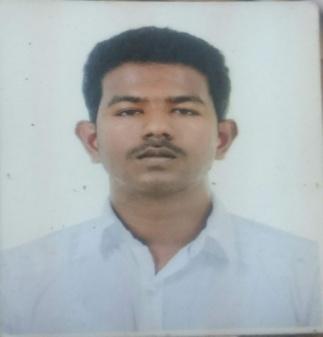 SUNIL Sunil-392173@2freemail.com 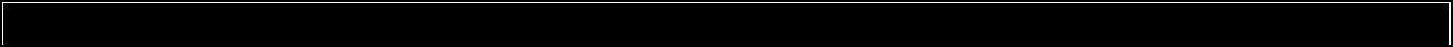 CARRER OBJECTIVESI seek a job as a Management Administration in a Non Technical part of a Company where I can use my Knowledge and Management Skill. I wish to contribute towards organization goal through my Decision making skill, hard work and creativity.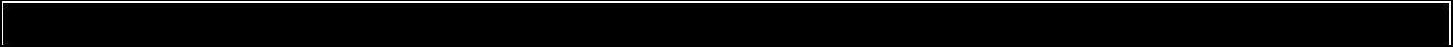 SUMMARYProficient with MS Office Suite, and business enterprise applicationsExcellent time management, organizational, and communication skillsStrong attention to detail and problem solving skillsSelf-motivated, honest, and multi-tasking personOutstanding networking, researching, and managerial skillsExperienced in handling office management and public relations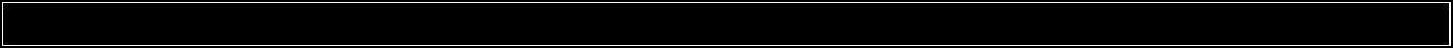 EXPERIENCETEAM LEADER (1.3 YEARS)Hindustan HR SolutionMaking the annual budget setting process, performing costing and workforce reconciliations.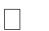 Increased business with new clients by creating customized marketing plans based on market data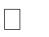 Conducted training sessions with company employees and clients on use of Outlook to maximize productivityImproved company's brand awareness by implementing marketing strategies. Assisted in producing monthly and quarterly reports analyzing the prior year and prior latest best estimates.EDUCATIONCompleted my SSLC from Bethlehem Matriculation School in the year 2008Completed my HSC from Bethlehem Matriculation School in the year 2010Completed my BBM(Marketing) Degree from Bangalore University in the year 2015Completed my MBA(Finance) Degree from Bharatiyar University in the year 2019SKILLS AND ACHIEVEMENTSDuring my final year I volunteered as a Student Mentor where I assisted younger pupils with their concerns and gave presentations on topics such as bullying and stress management.Awarded ‘Employee of the Month’ on three occasions for showing a strong team working spirit.HOBBYI have been a member of my university’s Athletic team since 2013 and participated in many marathons.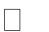 In June 2015 I took part in the Two Castles run, a 10k run between Melpuram and Marthandam. I raised over 5000INR for a local charity from fundraising and promoted myself by setting up a page which I marketed to my friends and family.LANGUAGE KNOWNTAMILENGLISHKANNADAHINDIMALAYALAMTELUGUPERSONAL DETAILSNAME: M.A. Ayvan SunilDATE OF BIRTH: 10 October 1992NATIONALITY: Indian